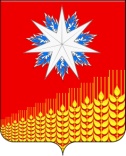 СОВЕТ НОВОМИХАЙЛОВСКОГО СЕЛЬСКОГО ПОСЕЛЕНИЯ КУЩЕВСКОГО РАЙОНА                                           Р Е Ш Е Н И Е от 28.03.2023                                                                                        № 159с.НовомихайловскоеО внесении изменений в решение Совета Новомихайловского           сельского поселения Кущевского района от 24.12.2021 года № 115 «Об утверждении Положения о муниципальном контроле в сфере благоустройства на территории Новомихайловского сельского поселения Кущевского района»В соответствии с Федеральным законом от 06.10.2003 года № 131-ФЗ «Об общих принципах организации местного самоуправления в Российской Федерации», ч.9 ст.23 Федерального  закона от 31 июля 2020 года № 248 ФЗ «О государственном контроле (надзоре) и муниципальном контроле в Российской Федерации», Уставом Новомихайловского сельского поселения Совет Кущевского сельского поселения Кущевского района РЕШИЛ:            1. Внести в Решение Совета Новомихайловского сельского поселения Кущевского района от 24.12.2021 года № 115 «Об утверждении Положения о муниципальном контроле в сфере благоустройства на территории Новомихайловского сельского поселения Кущевского района» следующие изменения:1.1. Приложение  № 2  изложить в новой редакции (прилагается).2.  Начальнику общего отдела  Новомихайловского сельского поселения Кущевского района (Держика Я.Г.) обнародовать настоящее решение в специально установленных местах и разместить настоящее решение на сайте в сети Интернет (https://admnmihps.ru/). 4. Контроль за исполнением настоящего решения возложить комиссию по социальным вопросам Совета Новомихайловского сельского поселения Кущевского района (Епатко Е.В.).5. Решение вступает в силу со дня его обнародования .Глава Новомихайловского сельского поселения	Кущёвского района                                                                     Ю.И. Николенко                                                    Приложение 2                       к Положению № 115 от 24.12.2021 года  о муниципальном                       контроле на автомобильном                        транспорте, городском наземном электрическом транспорте и в дорожном хозяйстве в границах населенных пунктов Новомихайловского сельского поселения Кущёвского районаПеречень индикаторов риска нарушения обязательных требований, проверяемых в рамкахосуществления муниципального контроля в сфере благоустройства1.	Поступление информации о нарушении обязательных требований осуществления муниципального контроля в сфере благоустройства на территории Новомихайловского сельского поселения Кущёвского района.2.	Неисполнение в установленный срок предписания об устранении выявленных нарушений обязательных требований осуществления муниципального контроля в сфере благоустройства на территории Новомихайловского сельского поселения Кущёвского района.3.	Отсутствие контрольных (надзорных) мероприятий, проводимых с взаимодействием с контролируемым лицом в рамках осуществления муниципального контроля в сфере благоустройства на территории Новомихайловского сельского поселения Кущёвского района в отношении контролируемого лица течение 3 лет, предшествующих дате принятия решения об отнесении объекта контроля к определенной категории рискаГлава Новомихайловского сельского поселения	Кущёвского района                                                                      Ю.И. Николенко